附件2：住院医师规范化培训学员网上注册报名操作说明1.学员注册1.1系统登录网址为：http://shanxizyy.wsglw.net/，如图1-1。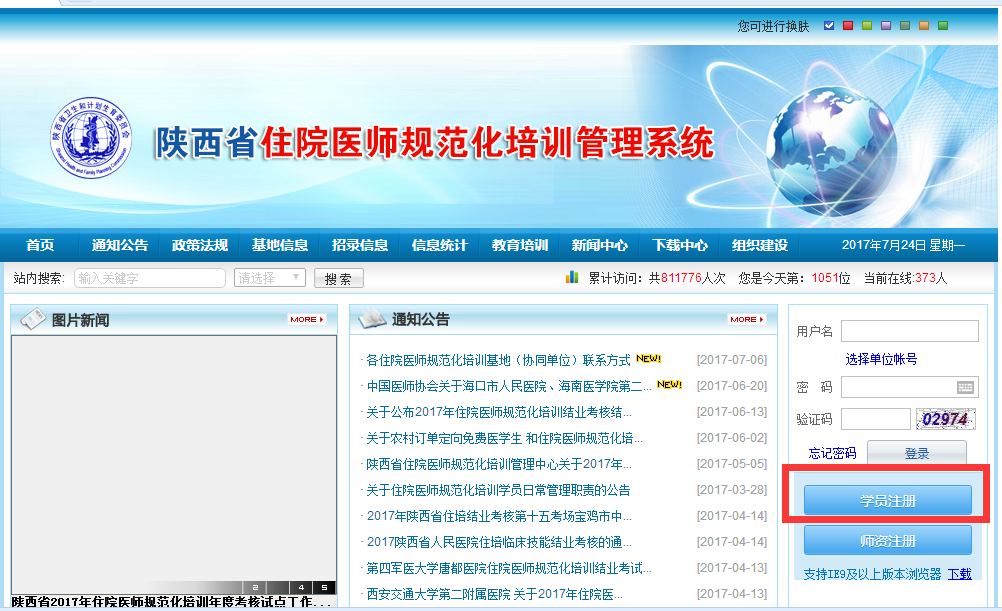 图1-11.2 点击学员注册，弹出学员注册对话框，如图1-2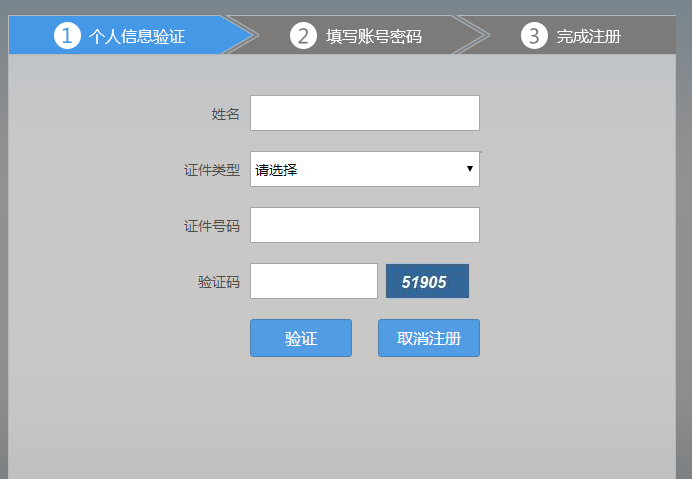 图1-21.3按照要求填写个人信息后，点击验证按钮后，弹出账号密码设置对话框，如图1-3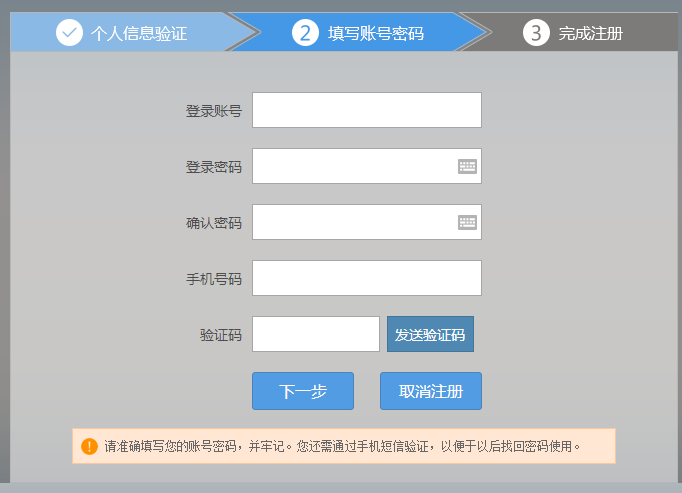 图1-31.4填写登录账号、登录密码、手机号码、验证码等信息，点击下一步，提示注册成功。如图1-4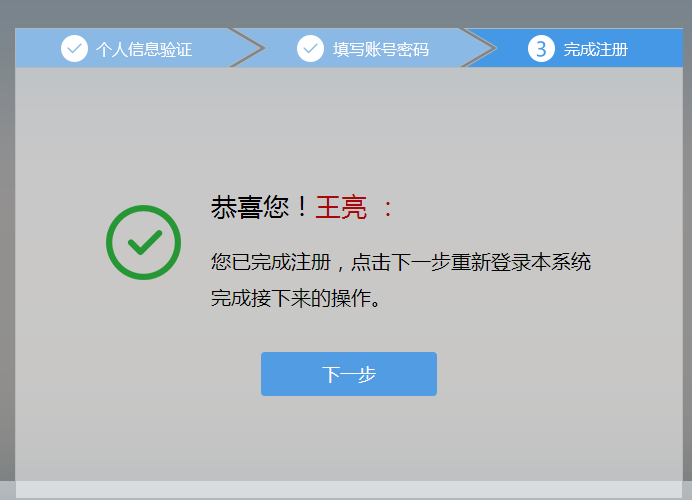 2.学员登陆，完善个人信息2.1系统登录网址为：http://shanxizyy.wsglw.net/，输入注册时设置的用户名及密码，登录，如图2-1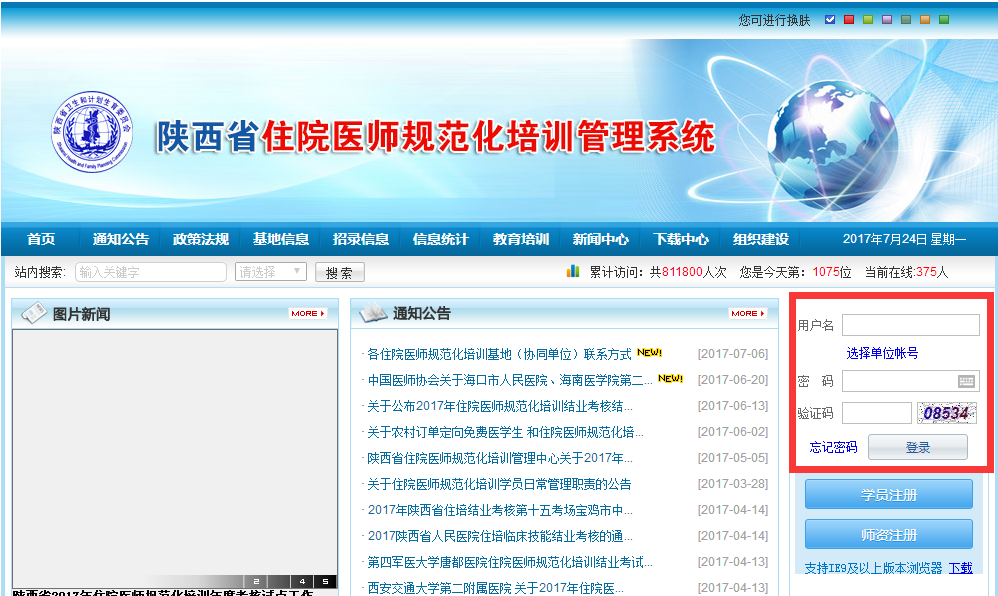 图2-12.2登录完成后，点击报名管理，选择学员信息维护，弹出学员信息维护界面，如图2-2（需要维护的信息有基本信息、联系信息、教育信息、工作信息，其中红色*号标记的为必填项，所有信息维护完毕后，才能进行学员报名）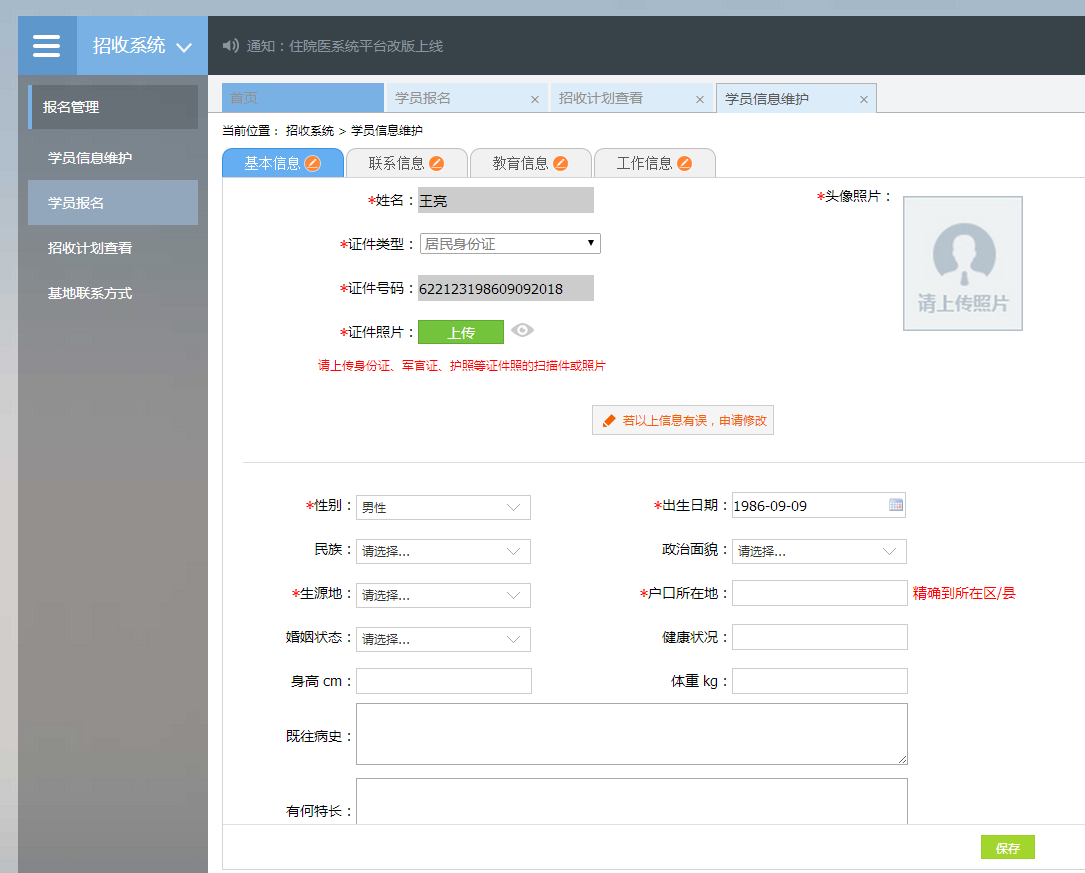 图2-22.3学员报名个人信息完善成功后，点击报名管理中的学员报名菜单，弹出学员报名模块，如图2-3：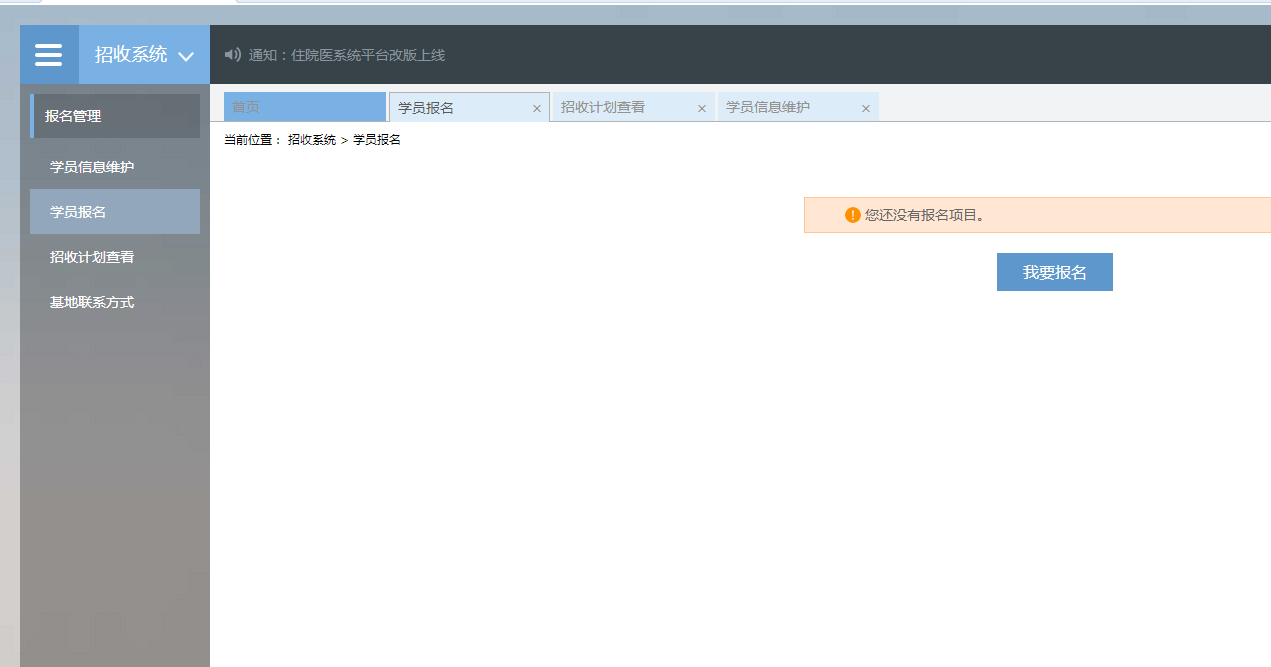 图2-3点击我要报名，出现报名详细流程，如图2-4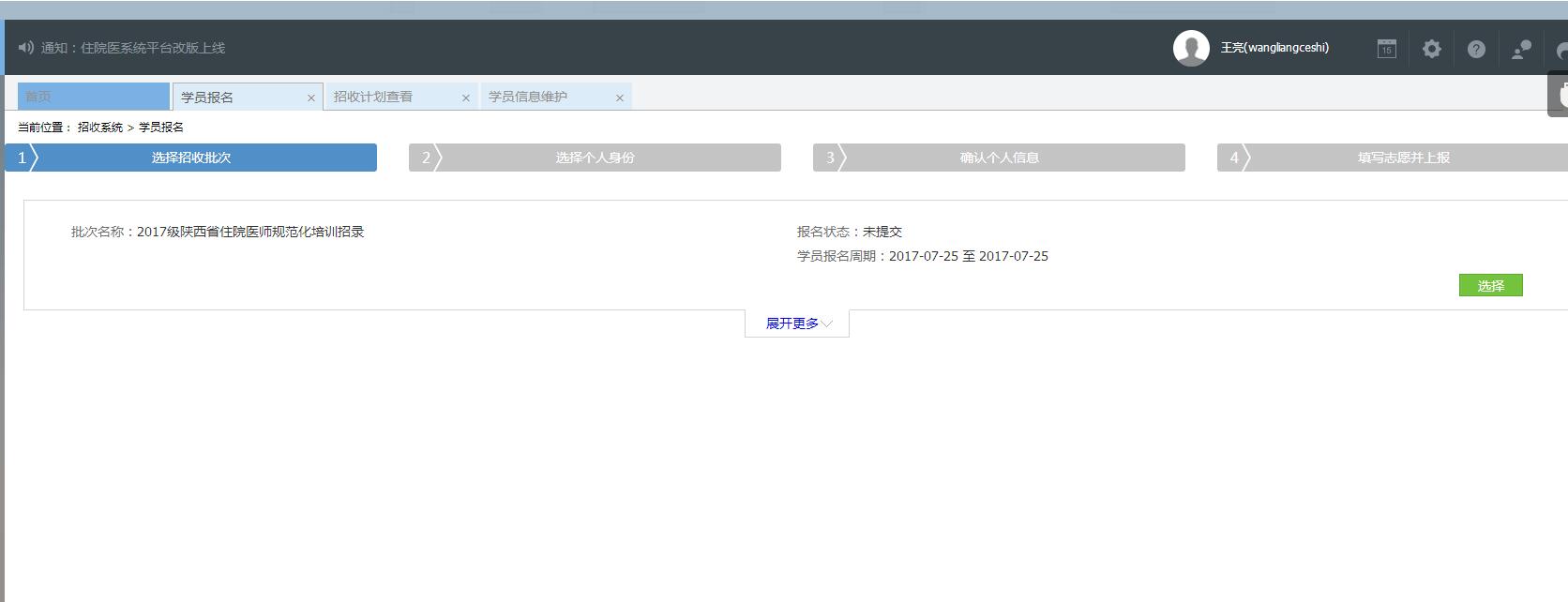 图2-4选择报名批次，出现人员类型选择界面，如图2-5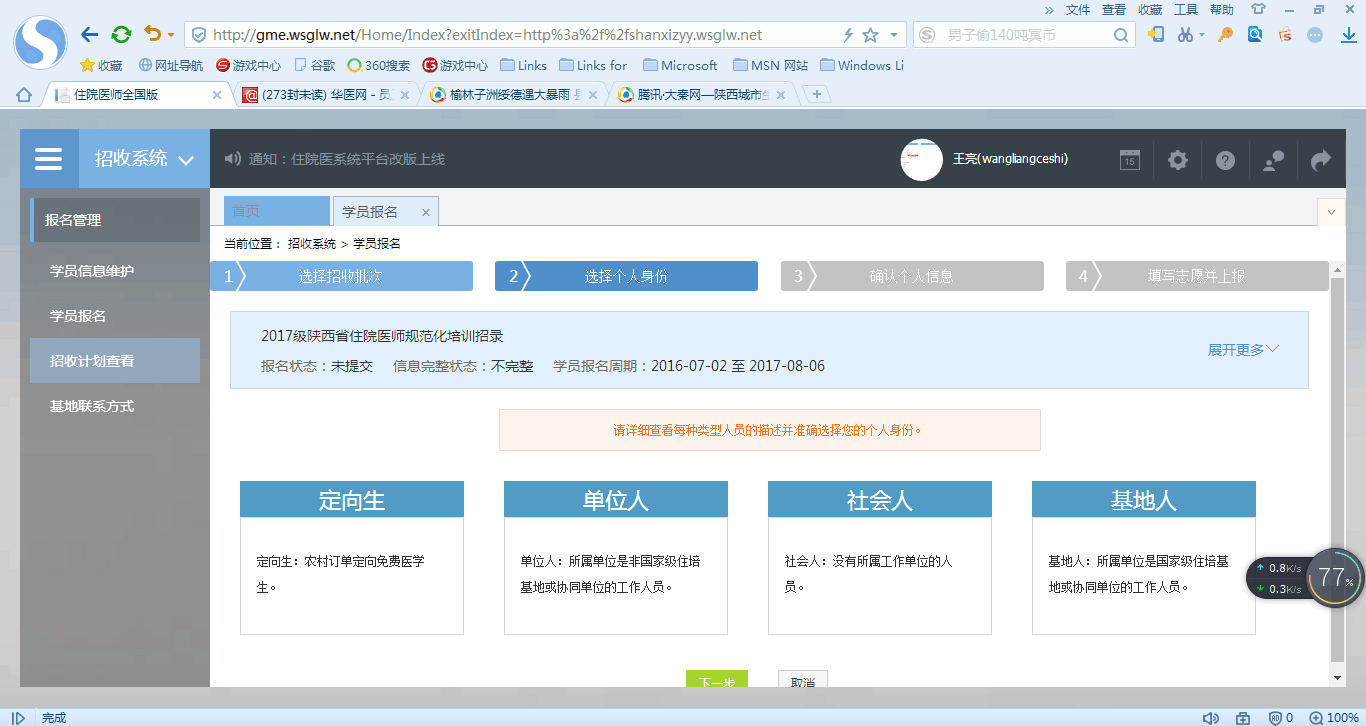 图2-5勾选相应的人员类型，点击下一步，出现人员信息确认页面，在该步骤确认个人信息无误后，点击下一步进入志愿选择界面，如图2-6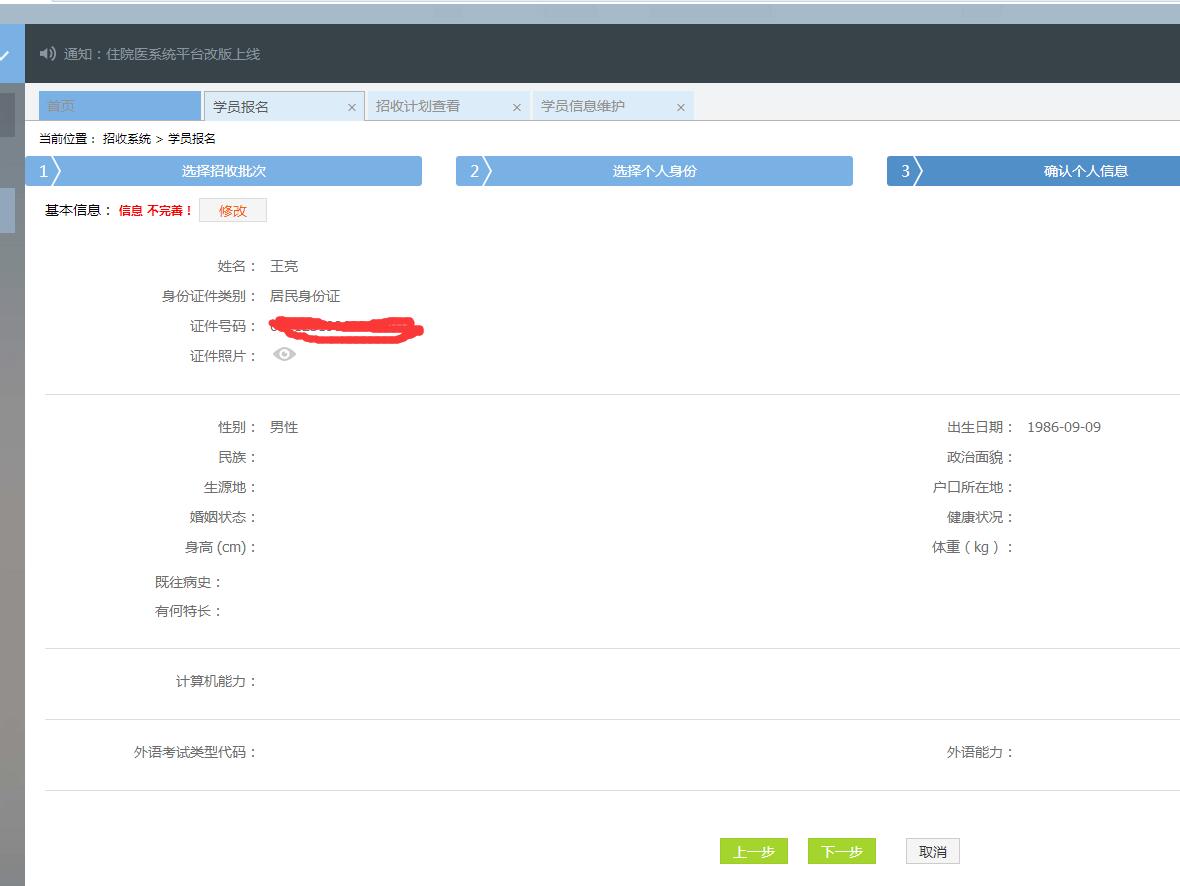 图2-6在该步骤选择相应的志愿及是否接受调剂，点击确认并返回，如图2-7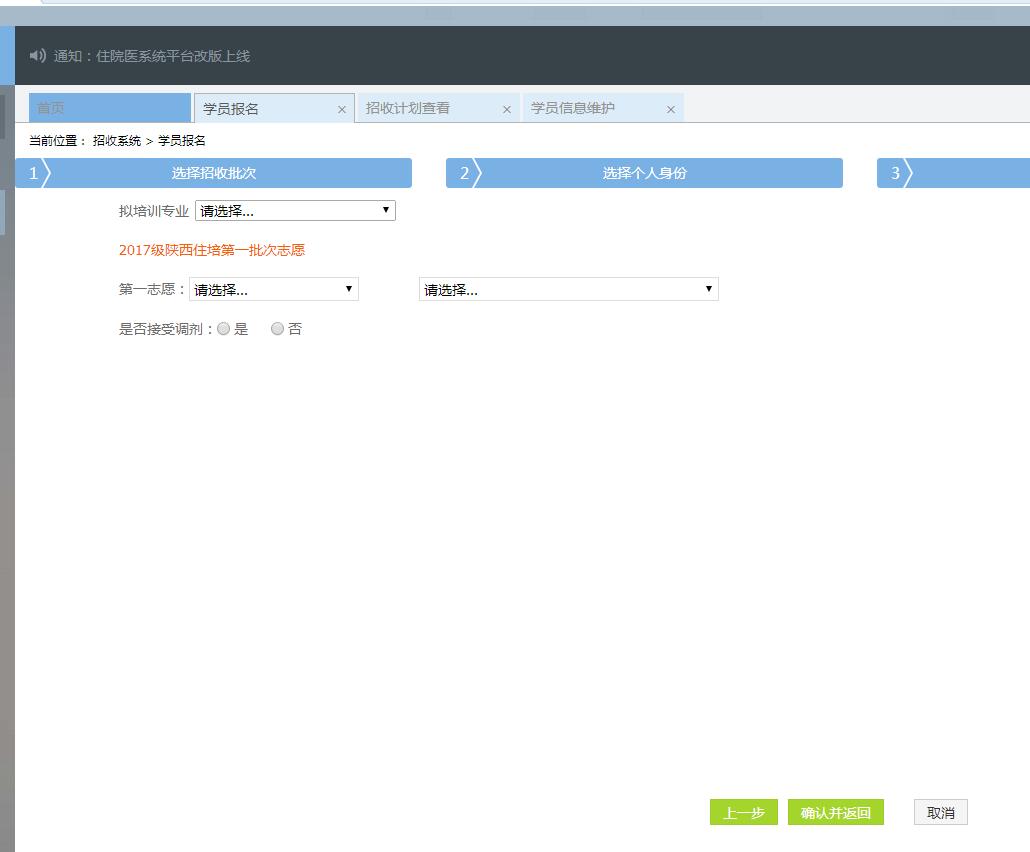 图2-7志愿填报完成后，点击提交按钮完成报名流程，如果提示报名信息不完成，请点击维护信息，完善信息后提交。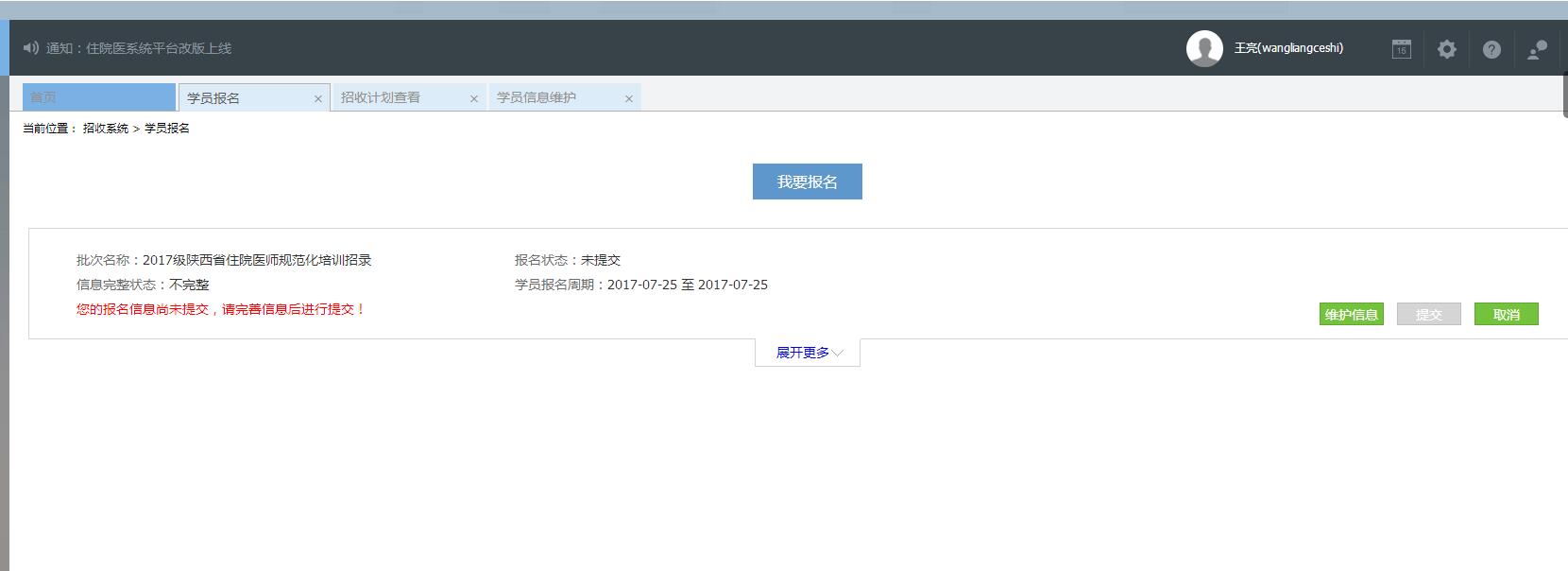 地市卫生局审核流程1.登录系统系统登录网址为：http://shanxizyy.wsglw.net/，如图1-1。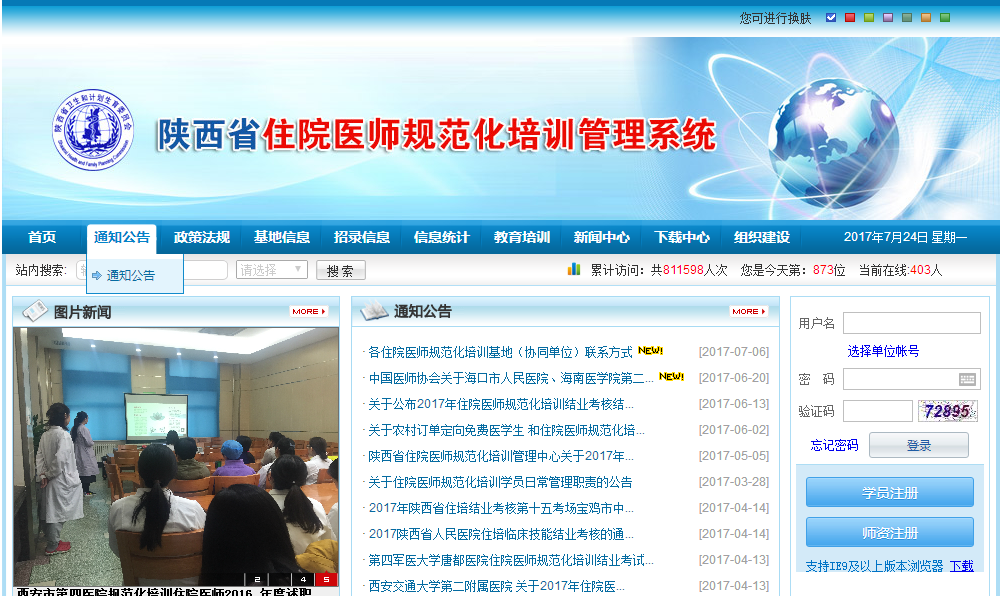 图1-1输入用户名、密码及验证码，登录陕西省住院医师规范化培训管理系统。如图1-2。图1-2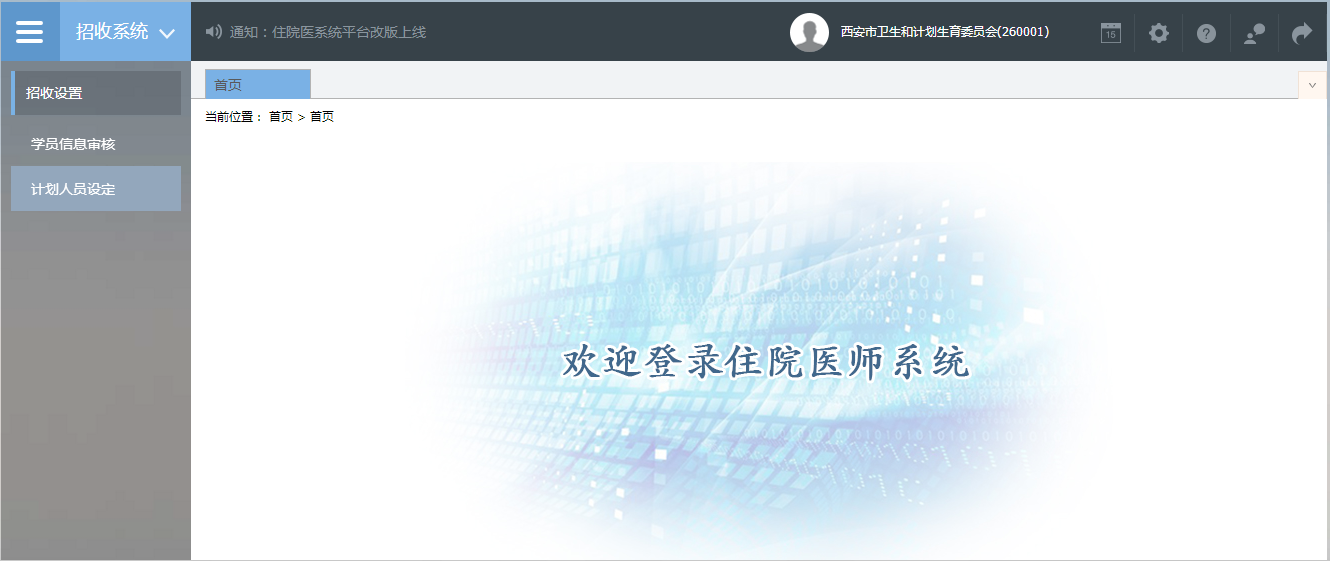 2.进入学员信息审核模块点击招录设置—学员信息审核，进入学员信息审核模块，出现如图2-1页面。 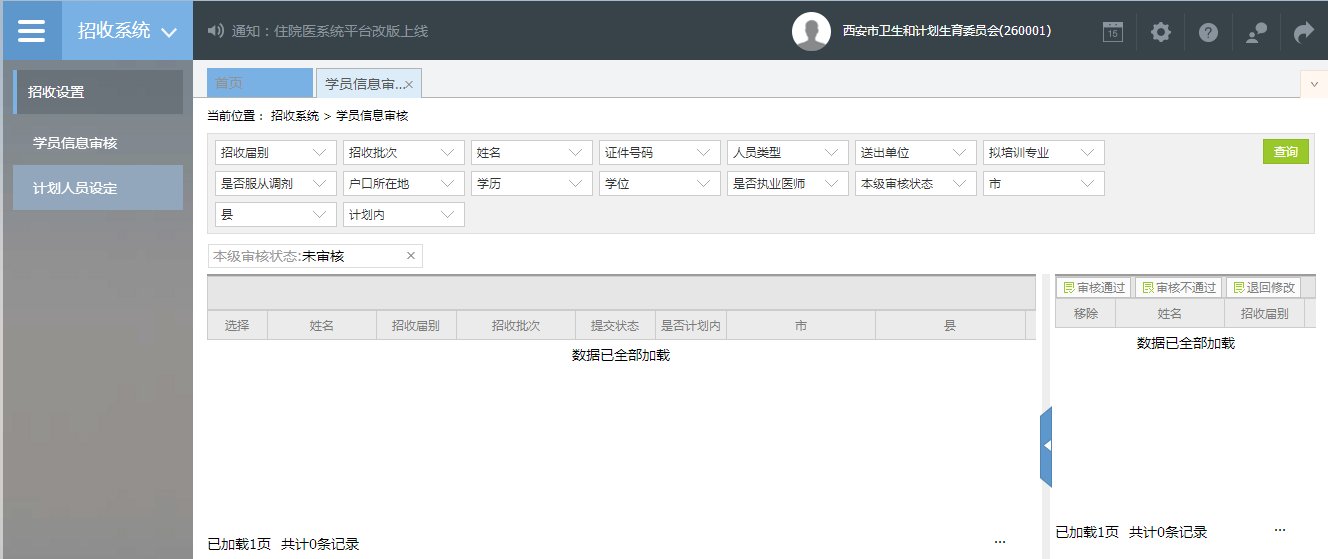 图2-1点击查询，可以查询出已经报名的单位人和定向生，审核单位人或定向生的相关信息，人员信息符合要求的（审核通过），人员信息不符合要求的（审核不通过）信息审核通过的，需要定义人员是计划内还是计划外，点击计划人员设定功能按钮，如图2-2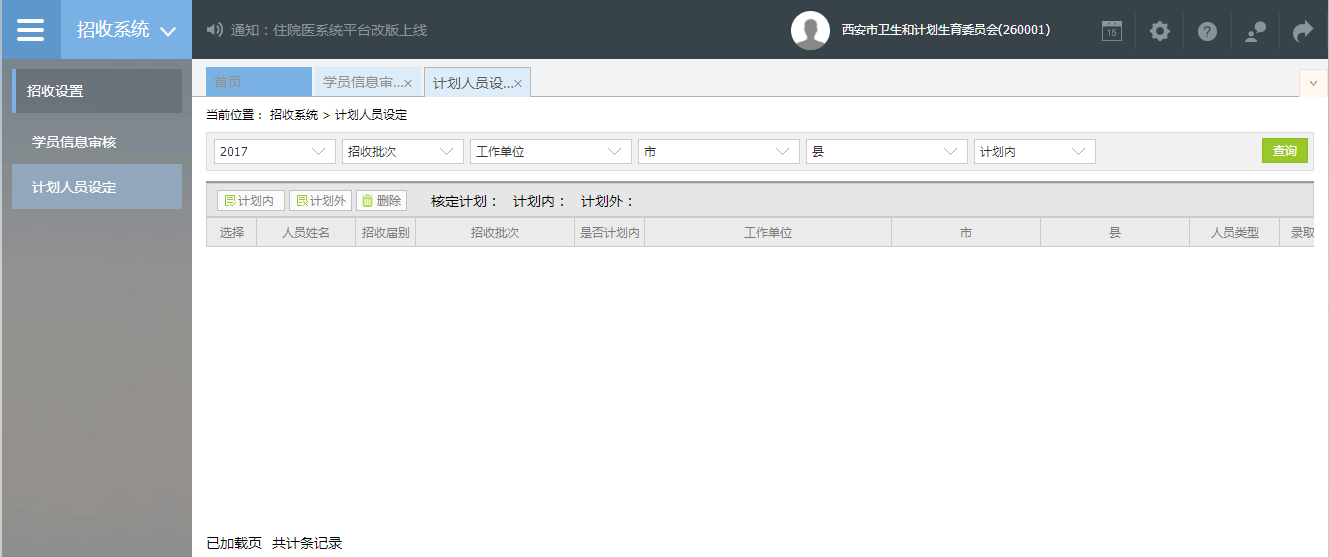 图2-2点击查询，查询出已经审核通过的人员信息，定义这些人员属于计划内还是计划外。学员信息审核完毕。